Proiect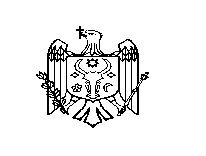 REPUBLICA MOLDOVACONSILIUL RAIONAL ŞTEFAN VODĂDECIZIE nr. 2/11din 05 aprilie 2024 Cu privire la aprobarea materialelorde delimitare a bunurilor imobile proprietatepublică a Consiliului raional Ștefan Vodă,situate în satul Marianca de Jos Aferent demersului dlui Alexei Jitaru, șef interimar al Serviciului relații funciare și cadastru al raionului Ștefan Vodă nr. 22 din 28.01.2022. Examinând materialele lucrărilor de delimitare în mod masiv conform contractului de prestare a serviciilor nr.MD-PSA-290411-NC-REB/3, din data de 04 august 2022 cu stabilirea hotarelor unor terenuri proprietate publică a Consiliului raional Ştefan Vodă, elaborate şi prezentate de către SC,,TERRALEX GRUP,,SRL; În conformitate cu prevederile art. 55 alin. (313) al Legii cadastrului bunurilor imobile                       nr. 1543 din 25.02.1998, cu modificările și completările ulterioare, art. 22 alin (2) din                     Legea nr. 29 din 05.04.2018 privind delimitarea proprietăţii publice, Regulamentului privind modul de delimitare a bunurilor imobile proprietate publică, aprobată prin                                                 Hotărârea Guvernului nr. 63 din 11.02.2019; În baza art. 43 alin. (1) lit. c) și art. 46 din Legea nr. 436-XVI din 28.12.2006 privind administraţia publică, Consiliul raional Ştefan Vodă D E C I D E:1. Se aprobă actele lucrărilor cadastrale de delimitare în mod masiv cu stabilirea hotarelor, planurilor geometrice, planurilor de contur şi procesul-verbal al următoarelor terenuri, conform anexei, după cum urmează:1.1. Terenul cu nr. cadastral 85241120043, cu suprafaţa de 0,5483 ha, categoria de destinaţie - teren din intravilanul localităţii, modul de folosinţă - aferent drumurilor publice din intravelan                  (zona străzilor), proprietate publică a Consiliului raional Ştefan Vodă, amplasat în limita hotarelor satul Marianca de Jos, raionul Ştefan Vodă;1.2. Terenul cu nr. cadastral 85241110258, cu suprafaţa de 0.857 ha, categoria de destinaţie - teren din intravilanul localităţii, modul de folosinţă - aferent drumurilor publicedin intravelan                     (zona străzilor), proprietate publică a Consiliului raional Ştefan Vodă, amplasat în limita hotarelor satului Marianca de Jos , raionul Ştefan Vodă;2. Se împuternicește dl Alexei Jitaru, șef interimar al Serviciului relații funciare și cadastru,            să prezinte actele lucrărilor cadastrale la IP “Agenția Servicii Publice”, Serviciul cadastral                    teritorial Ștefan Vodă.3. Controlul executării prezentei decizie se atribuie domnului Vasile Maxim, vicepreședinte al raionului Ștefan Vodă.4. Prezenta decizie poate fi contestată cu cerere prealabilă la autoritatea emitentă cu sediul                        or. Ștefan Vodă, str. Libertății nr. 1 sau la Judecătoria Căușeni (sediul or. Ștefan Vodă,                              str. Grigore Vieru nr. 6), în termen de 30 de zile din data publicării, potrivit prevederilor                      Codului administrativ al Republicii Moldova nr. 116/2018.5. Prezenta decizie se include în Registrul actelor locale (actelocale.gov.md), se publică pe pagina web a Consiliului raional Ştefan Vodă şi se aduce la cunoștință:IP “Agenția Servicii Publice”;Serviciului relații funciare și cadastru;Persoanelor nominalizate.  Preşedintele şedinţei                                                                                     Contrasemnează  Secretarul Consiliului raional                                                                     Ion ŢurcanAnexa la decizia Consiliului raional Ştefan Vodănr. 2/11 din 05 aprilie 2024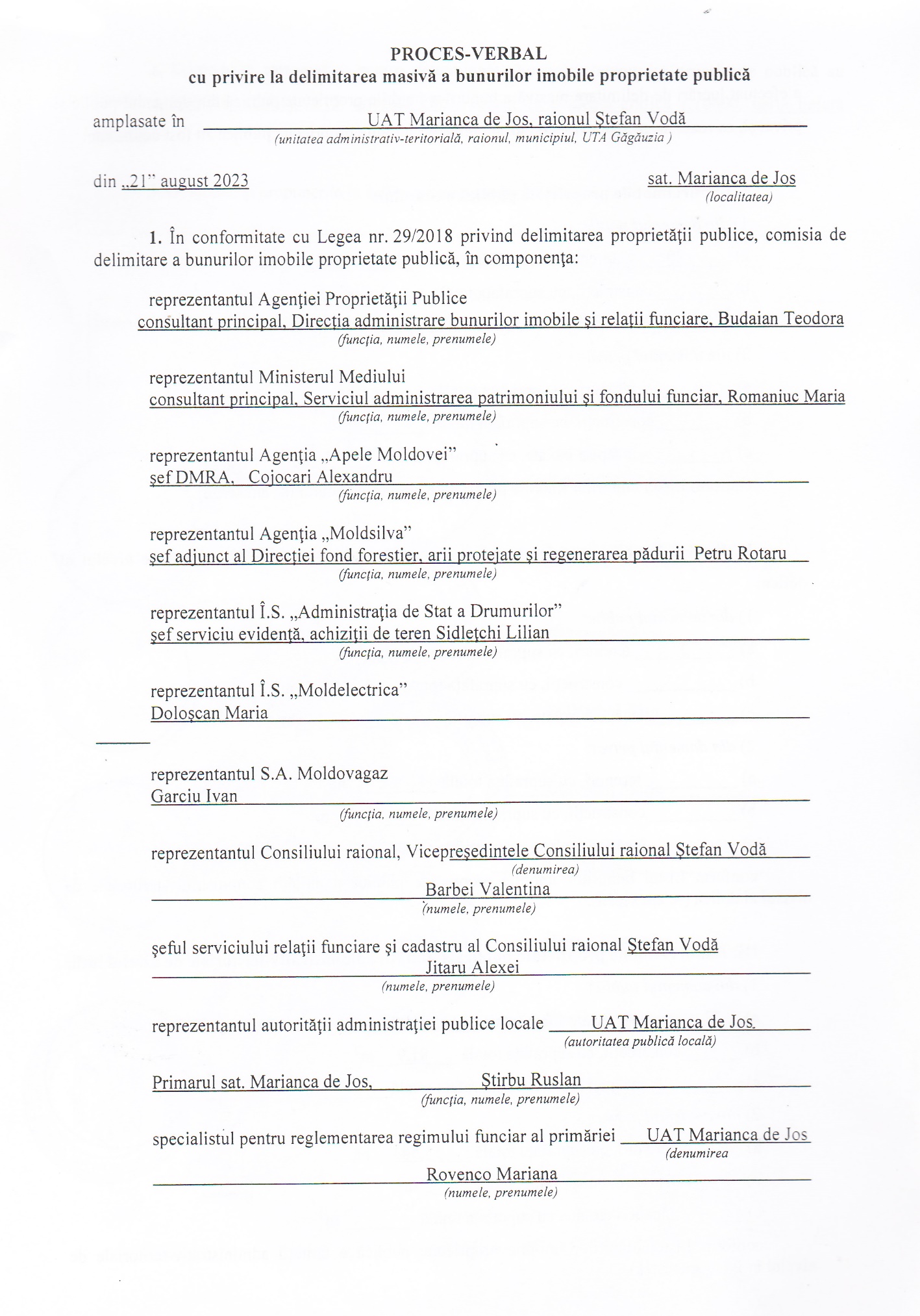 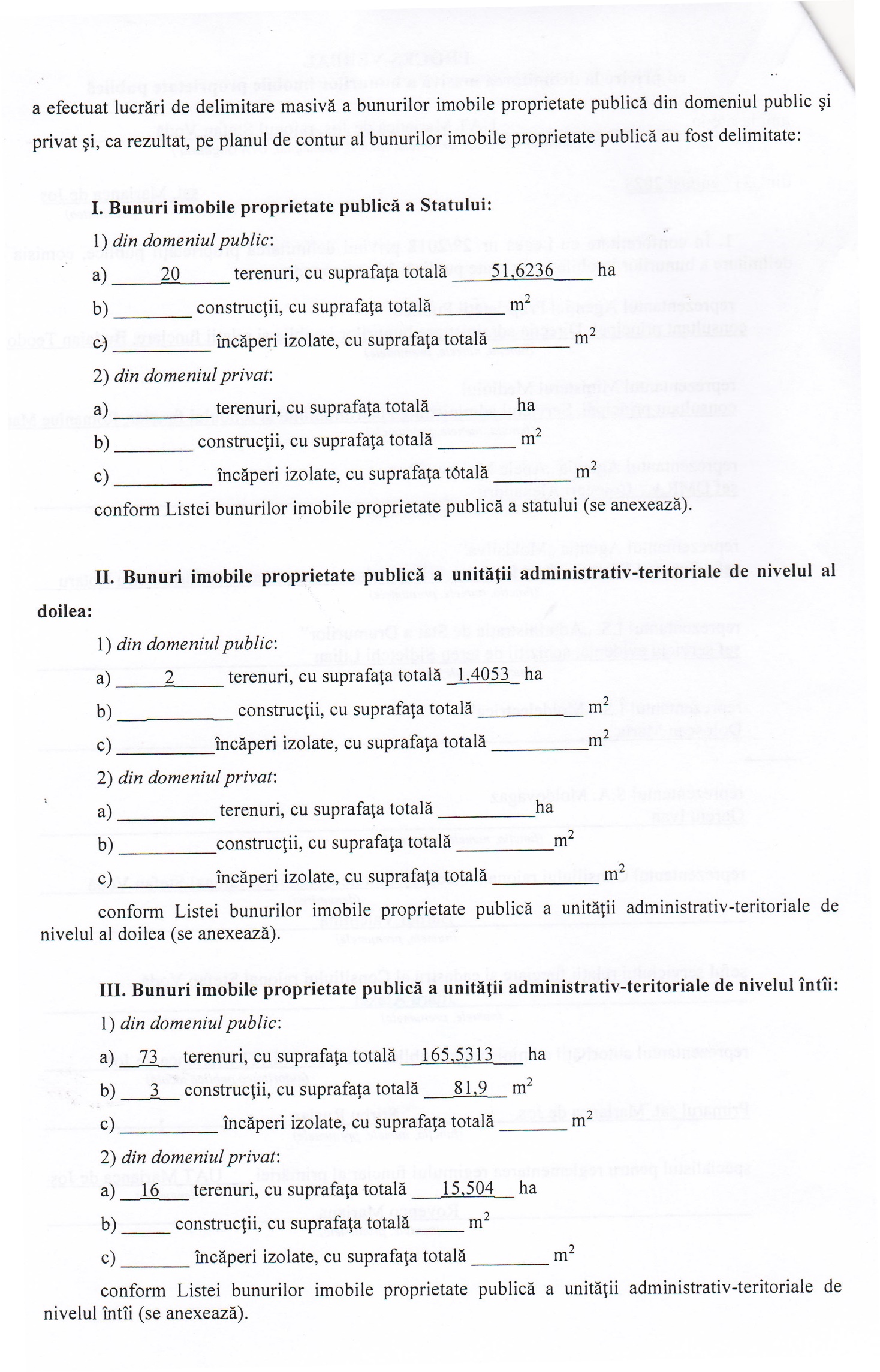 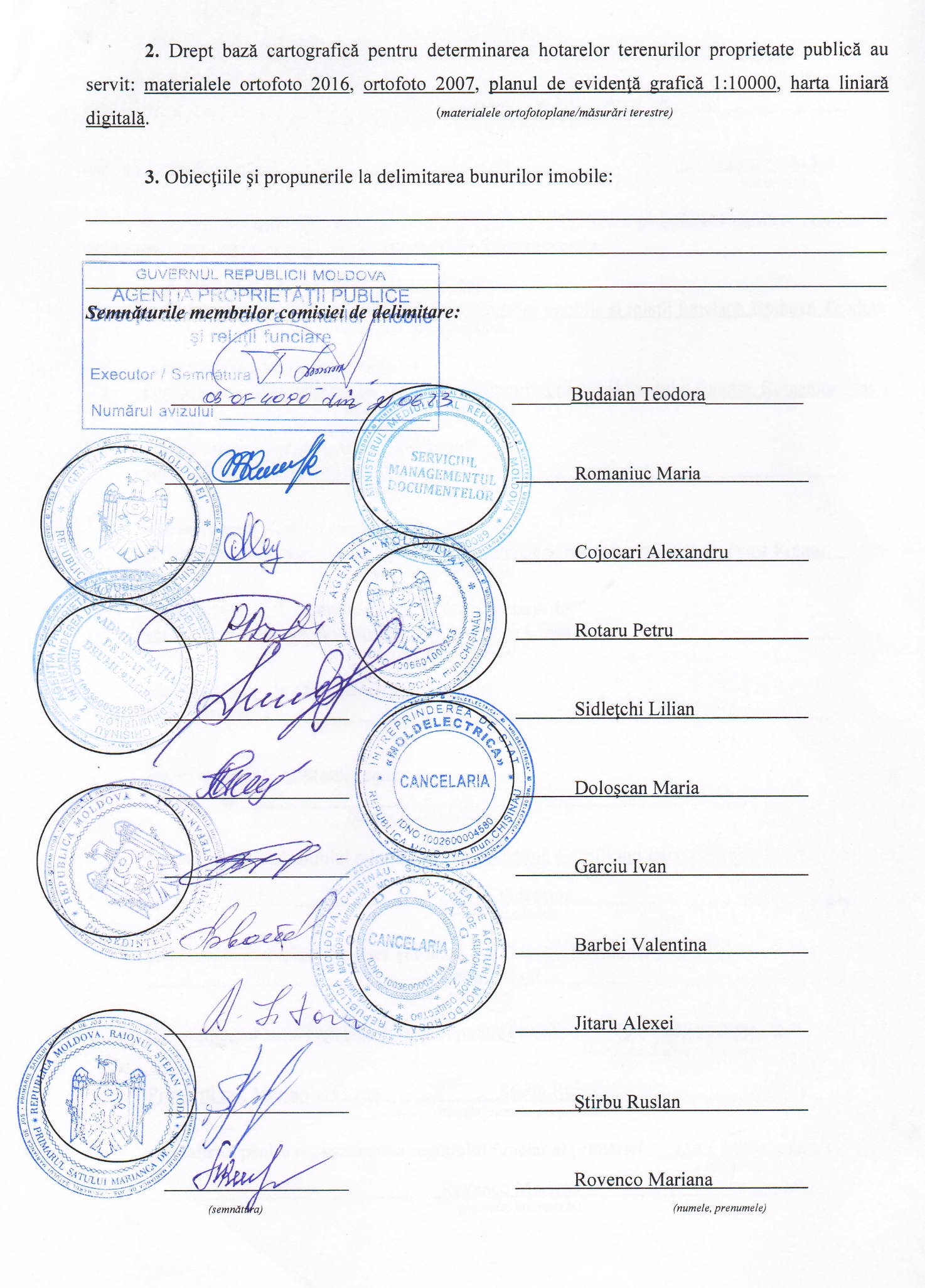 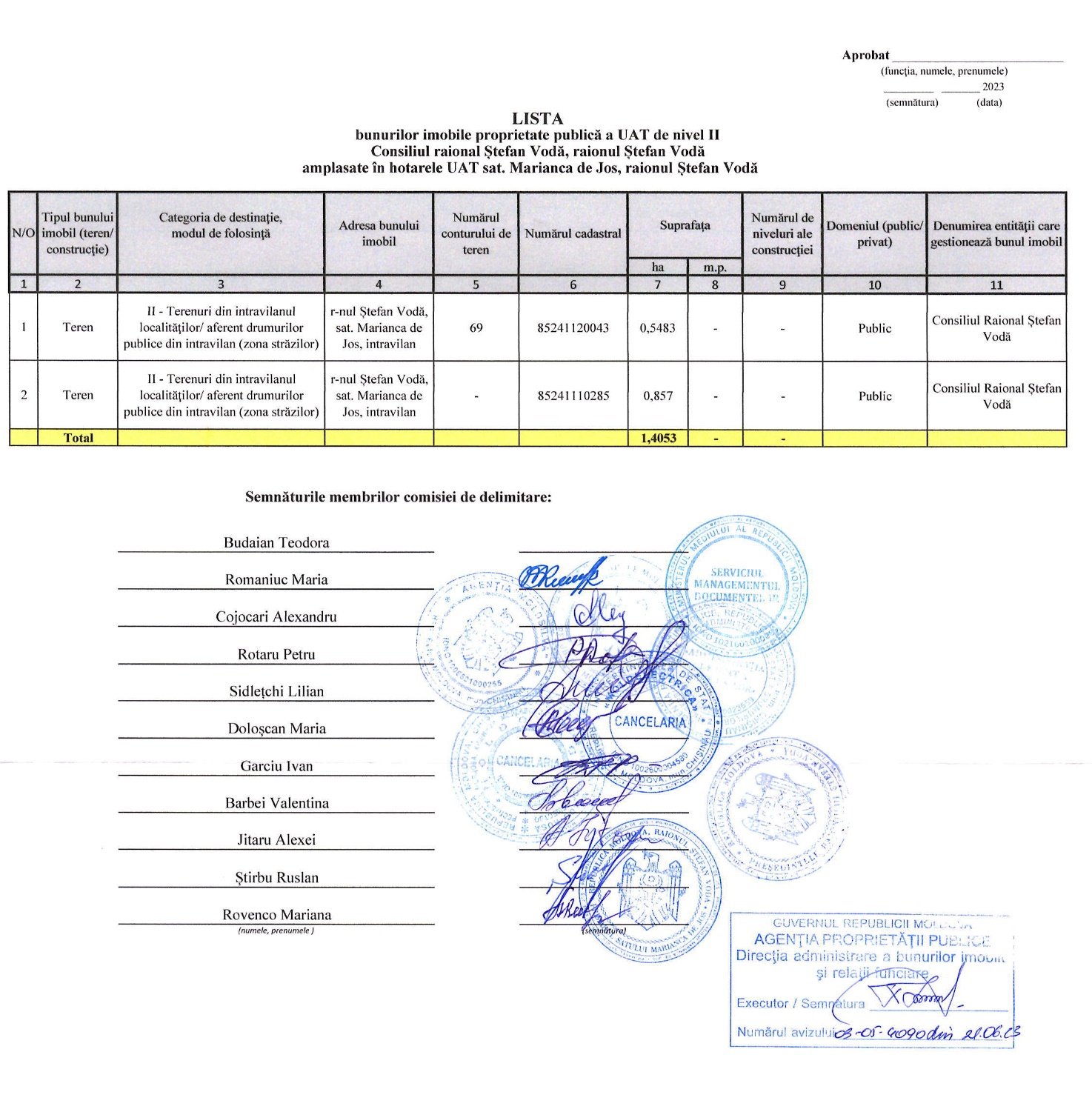 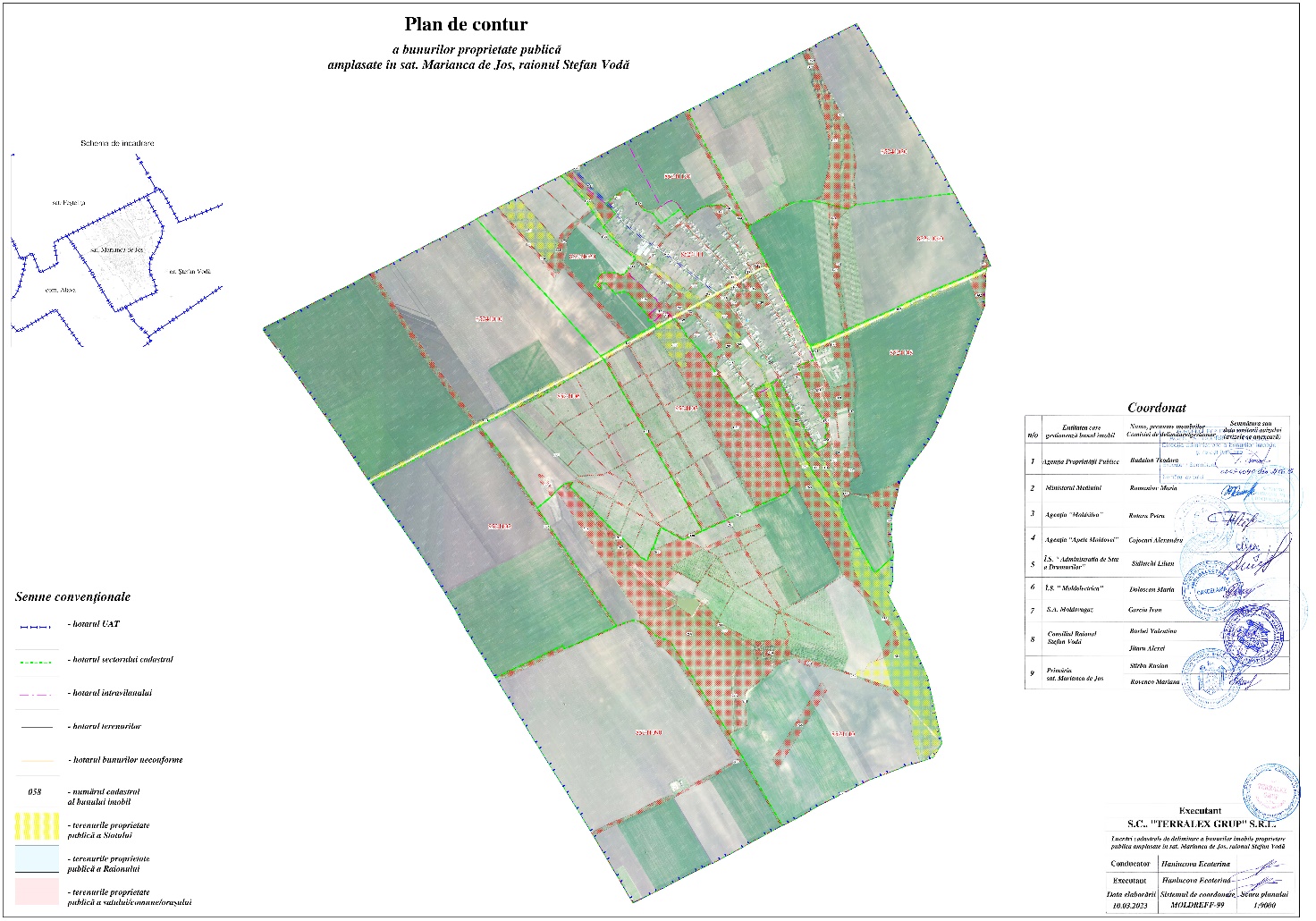 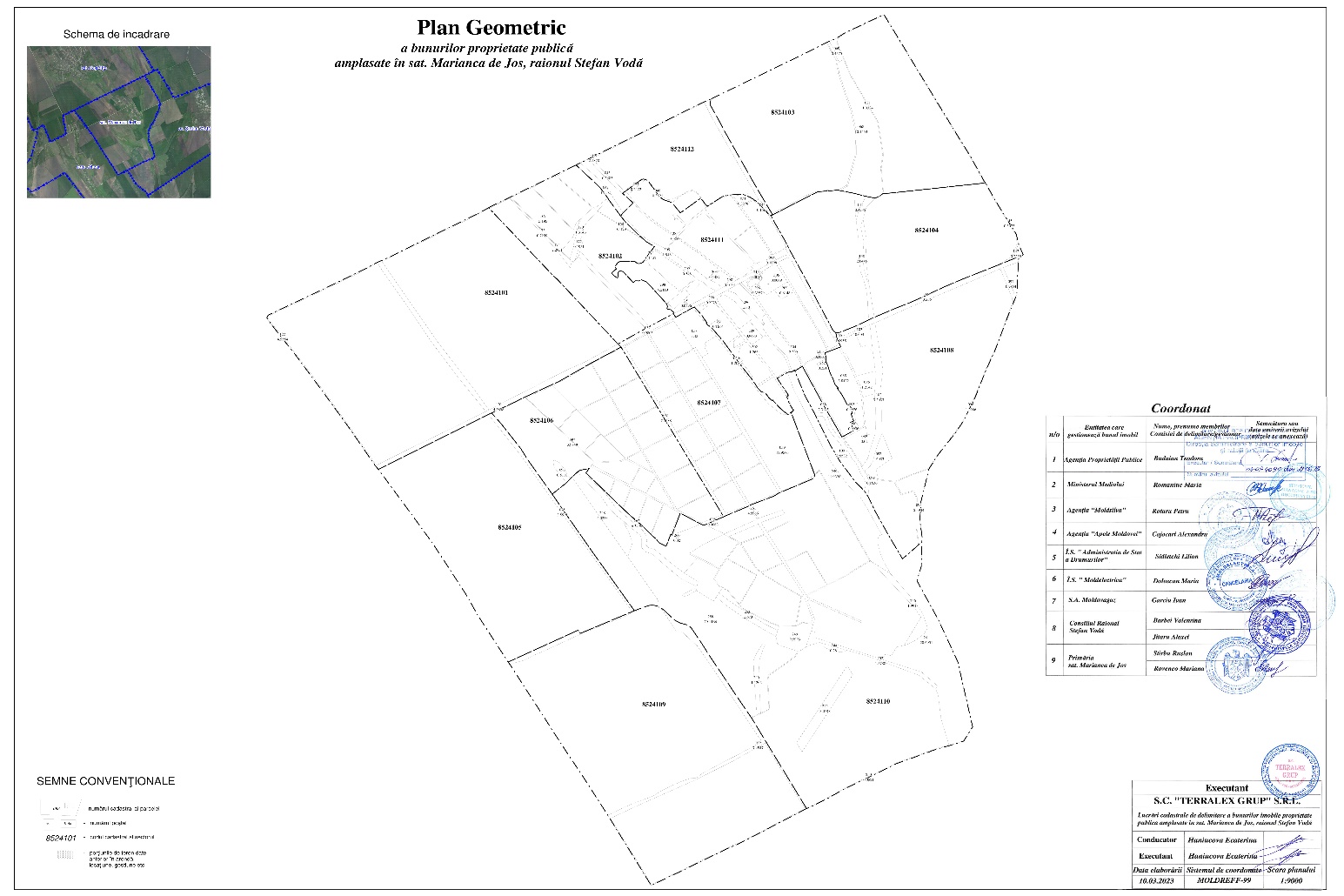 